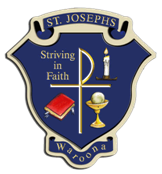 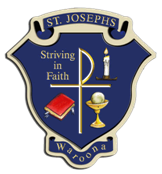 2020 Year 6 Camp Costs3rd March, 2020Dear Parents, The 2020 Year 6 Camp to Woodman Point will cost $360 per student for four days and three nights (includes all activities, accommodation, travel costs, and meals).  Thanks to a very generous donation from the St Joseph’s P&F Association of $1500, costs have been reduced for all students. A general breakdown of the camp costs is provided for your information:The amount of $360 will be added to your school fees account. If you would like to pay for your child’s camp costs upfront, you may pay directly into your school fees account. Please contact Mrs Kathy Dwyer in admin if you require any further information regarding paying for camp costs.If you have any further queries, please do not hesitate to contact me. Yours sincerely,Mrs Jenny GormanAssistant PrincipalAccommodation $1566Food$2648Bus & travels costs$800Activities & Excursions$2966Total$7980Minus the donation from P&F-$1500Total cost     $6480                                                 18 studentsCost to parents, per child$360                                                   